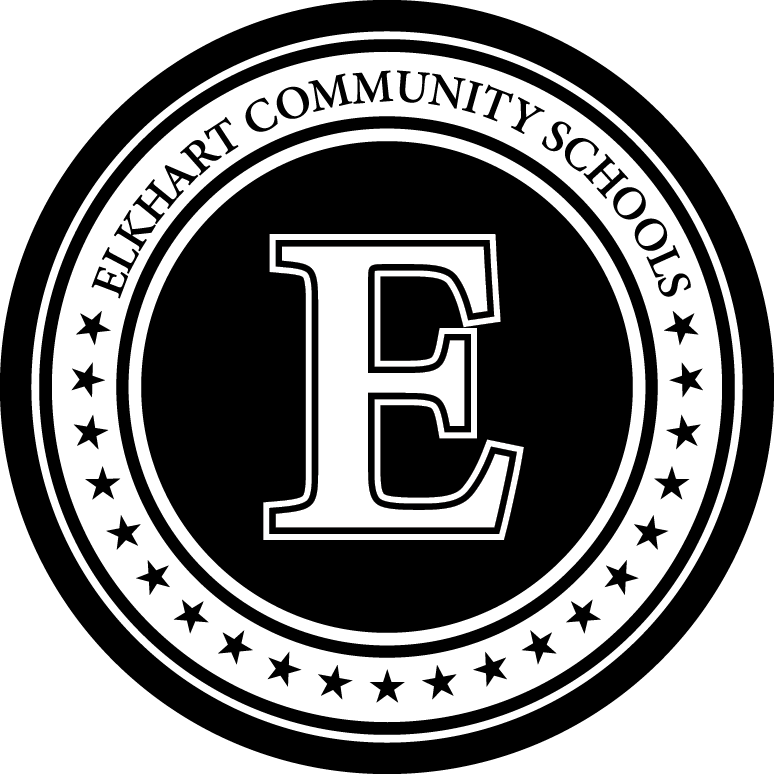 Reevaluation PlanA public agency must consider reevaluation for each student receiving special education and related services: At least once every three (3) years, however reevaluation need not occur if the parent and the 		public agency agree that it is unnecessary;If the public agency determines, at any time during the three (3) cycle, that additional information 		is needed to address the special education or related services needs of the student; andIf the student‘s parent or teacher requests reevaluation. Reevaluation may occur not more than 		once a year, unless the parent and public agree otherwise.There is a need for reevaluation information to:	Re-establish eligibility for special education and related services. All assessment procedures needed to determine eligibility will be conducted. The conference to convey results will be held prior to the annual review date.	Determine that the student is eligible for special education under a different or additional eligibility 	category.All assessment procedures needed to determine eligibility for a different or an additional category 			will be conducted. The conference to convey results must be held within the fifty (50) day timeline.	Inform the student’s case conference committee (CCC) of the student’s special education and related 	service needs.Relevant assessment procedures, needed to answer questions concerning the student’s special 		education and related service needs, will be conducted. The conference to convey results must be held within the fifty (50) day timeline.  	There is no need for reevaluation information.Procedural information:Assessments:      Proposed case conference review date:      If parent requests something different from this plan, state the request with a reason and send a copy to the school psychologist:      Name:ID# :Birth date:       Grade:                  School: Date of meeting:Special education teacher name :       Psychologist:Date of most recent annual case conference:Date of most recent annual case conference: